 Raport programu NapLinProjekt:  Profil linii 220 kV obostrzenie 3°  Profil podłużny napowietrznej linii elektroenergetycznej: 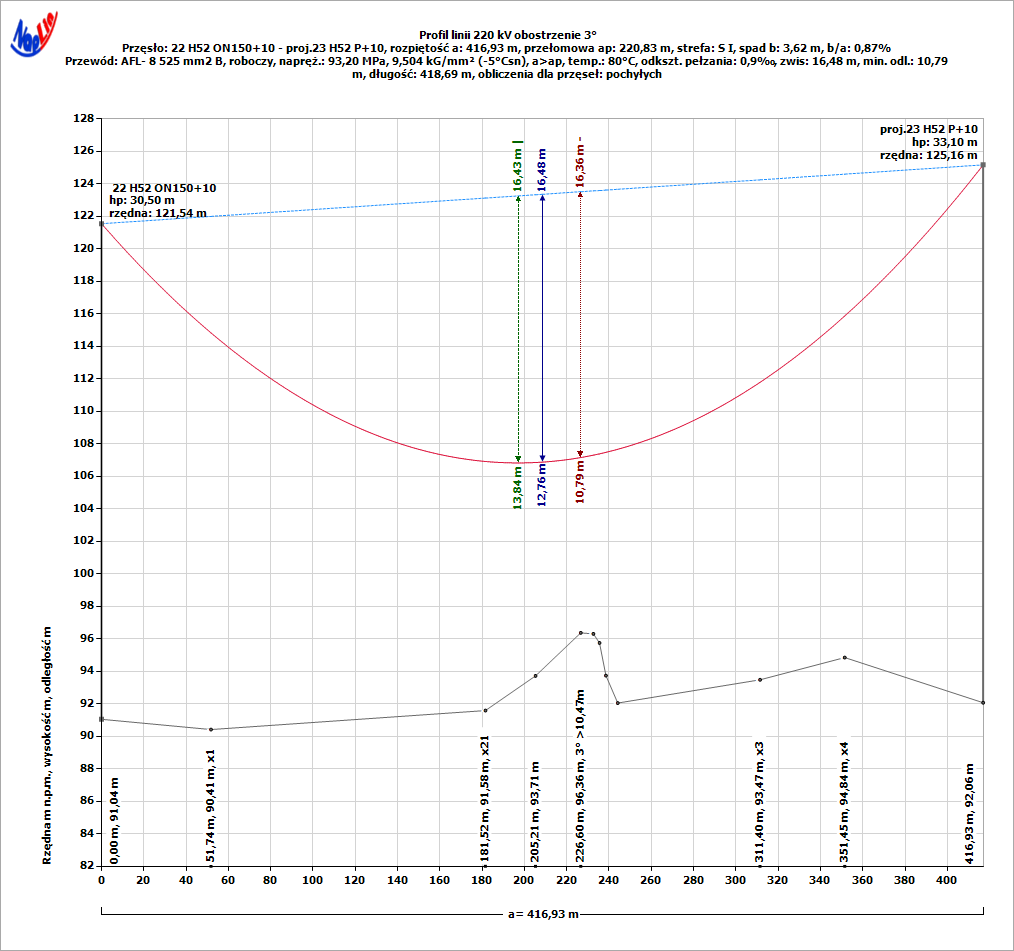  Obliczenia zwisów i naprężeń:  Opis i analiza przęsła dla temperatury obliczeniowej 80°C w [m]:Opis: sn - sadź naturalna w -5°C, sk - sadź katastrofalna w -5°C, Odl. - odległość pionowa w [m].informs.pl/NapLinPrzęsło nr: 22 H52 ON150+10 
- proj.23 H52 P+10Rozpiętość a: 416,93 map: 220,83 mNaprężenie: 93,2 MPa9,504 kG/mm²(σ-5°Csn), a>apPrzewód typ: AFL- 8 525 mm2 BroboczySpad b: 3,62 mb/a: 0,87%Strefa: S IOdkształcenie pełzania: 0,9‰Obliczenia: dla przęseł pochyłychTemperatura[°C](80°C)-25°C-15°C-5°C0°C10°C20°C40°C60°C80°CZwis f[m]16,4812,3012,7413,1713,3813,7914,2014,9915,7516,48Dł. przewodu L[m]418,69417,93418,00418,07418,10418,17418,25418,39418,54418,69Napręż. poziome σp[MPa]43,5058,2356,2454,4253,5651,9650,4747,8245,5243,50Napręż. całkowite σc[MPa]44,0458,6356,6654,8554,0052,4150,9448,3246,0444,04Siła naciągu N[daN]2 5853 4413 3253 2193 1703 0762 9902 8362 7022 585Lp.OpisOdl.od ARzędnaZwis80°COdl.80°C1x151,7490,417,1724,412x21181,5291,5816,2115,333205,2193,7116,4813,1343° >10,47m226,6096,3616,3610,795232,5896,3016,2611,006235,4795,7416,2111,637238,5093,7316,1413,748244,1092,0416,0015,629x3311,4093,4712,4618,3110x4351,4594,848,7321,02